TOURISM DESTINATION BASED ON LOCAL VALUES IN WONOSOCO VILLAGE, KUDUS REGENCYNoor Fatmawati1, Aditya Isnaini Prasetya11Fakultas Tarbiyah, IAIN Kudus, Jl. Conge Ngembalrejo PO BOX 51 Kudus, 59322 2SMA Negeri 1 Gabus, Jl. Punden Tlogotirto, Kec. Gabus, Kab. GroboganE-mail: noorfatmawati64@yahoo.com; adyt.nusantara@gmail.com AbstractWonosoco Village has natural and cultural phenomena based on local wisdom that have the potential as a tourist destination. However, the lack of understanding of the village community in developing tourism potential as well as the geographical conditions of the village which are prone to landslides and flash floods, it is difficult to be promoted to become a tourist village, so the community does not understand the essence of the values of village local wisdom. The purpose of this study is to analyze tourist destinations based on local wisdom values in Wonosoco Village, Kudus Regency. The qualitative research method used is a phenomenological approach. The main informants are the village head, with informants supporting the village community, Pokdarwis members, and tourists. Retrieval of data through observation and interview techniques with data analysis using the Spradley Model through the stages of analysis of domains, taxonomies, components, and cultural themes. The findings show that there are potential tourist destinations, namely natural resources, human resources, recreational facilities, and events organized by the government. This tourist destination essentially has local wisdom values in the form of spiritual values, social values, and cultural values that can construct knowledge for the community to be realized in everyday life, so it needs to be preserved in order to provide a transfer of values to generations in order to respect the values of wisdom. local culture.Key words: Tourist Destinations; Values; Local WisdomINTRODUCTIONTourism is one of the mainstay sectors that can have a big impact on the progress of a region. The Ministry of Culture and Tourism (2009) has explained that the tourism sector is a very important source of foreign exchange (Susyanti & Latianingsih, 2014: 67). Tourism also plays a role in encouraging public awareness of local natural and cultural wealth as a form of cultural preservation (Haryanto, 2013: 4). Cultural preservation in Koentjaraningrat (1984) is a system that has various components related to the subsystem of life in society (Triwardani and Rochayanti, 2014: 103).In essence, people's life cannot be separated from the culture they produce, so that culture has a profound influence on human behavior. Therefore, tourism is able to encourage interaction between individuals in order to realize cultural preservation. Cultural preservation is realized by exploring the potential of village tourism destinations, which geographically have a variety of natural beauty and local culture that reflects the characteristics of the village. Potential tourist destinations must of course be in accordance with the principles of proper tourism, namely by presenting identity and maintaining the values of local village wisdom (Marpaung and Bahar, 2002: 45).Village local wisdom includes all forms of belief, understanding, and customs that guide the behavior of rural communities in their social life, as well as the results of physical culture in the form of artifacts or other historical objects (Maryani & Yani: 116). This local wisdom describes how individuals behave and act in response to changes in the physical and cultural environment (Istiawati, 2016: 5). Village local wisdom can also be a driving force to accelerate the empowerment process of village communities (Sidik, 2015: 128).Village local wisdom can be seen in Wonosoco Village, which is located in Undaan Regency, Kudus Regency. This village has the potential of a tourist destination that can develop the economy of the village community, so the Government of Kudus Regency was appointed as a pilot village for tourism in 2009. It was designated as a pioneering tourism village because it has local cultural characteristics and natural beauty that is still pure and beautiful typical of the countryside (Wulan & Khadiyanto , 2013). A tourist village according to Pitana (in Permanasari, 2011: 11) is a rural area with an overall atmosphere that reflects the authenticity of the village, both from the spatial structure, building architecture, as well as the socio-cultural life pattern of the community, as well as being able to provide components of basic tourist needs such as accommodation. , food and drink, souvenirs, and tourist attractions.The uniqueness of Wonosoco Village according to the local community is that it has many tourist destinations in one village, both natural and cultural destinations. Natural destinations in the form of Teak Forest Park, Sendang Dewot, Sendang Ganding, Batu Cantik Cave, Keraton Cave, Surodipo Cave, Kendeng Mountains, Camping Ground, culinary centers, and gardens specially made for tourist stopovers. Cultural destinations are in the form of local wisdom that is still inherent in society, such as the tradition of mutual cooperation (sambatan), cultural ceremonies, sendang rehearsals, and Wayang Klithik performances that have been preserved from generation to generation by future generations.These natural and cultural tourism destinations have values which can directly provide understanding to the community about the importance of protecting and preserving the natural and cultural environment. In addition, the existence of these destinations is able to capture social interactions between the community and tourists which can show the community the values of socializing. This reality reflects that Wonosoco Village has the characteristics of a tourist village, but the defense of local natural and cultural wisdom of this village has not received maximum attention from the village community and the government.The Head of Wonosoco Village explained that it was designated as a tourism village pilot since 2009, but until now it has not been designated as a tourist village. This is because the village community managing tourism who are members of the Tourism Awareness Group (Pokdarwis) do not have a specific understanding in developing a tourist village, so that the tourism potential in the village is not developed as an attractive destination. In addition, the geographical conditions of the village which is located on the slopes of the Kendeng Mountains are very vulnerable to flash floods that hit the village community settlements, but the right solution has not been found in dealing with flash floods that can hit this village at any time.These problems make promotion as a tourist village very difficult to do, so that the village community and society in general do not understand the values of local wisdom in Wonosoco Village. Even though local wisdom contained in an area can teach someone to adapt, care about cultural heritage, and form positive social attitudes (Hairumini, Setyowati, and Sanjoto, 2016: 37). This writing aims to analyze the potential of tourist destinations based on the values of local wisdom in Wonosoco Village, Kudus Regency. This research is expected to be able to provide experience for the community in understanding the social and cultural values that exist in their environment so that they can be realized in the life of society, nation and state.RESEARCH METHODOLOGYThis study uses a qualitative research method with a phenomenological approach. The phenomenological approach according to Manen in Saevi (2017: 1792) aims to find the meaning of the local wisdom values contained in tourist destinations in Wonosoco Village. The focus of this research is the potential for tourist destinations based on local wisdom values in Wonososco Village. The main informants are the village head, with informants supporting the village community, Pokdarwis members, and tourists.Data were collected by means of observation and interview techniques. Observations were made directly in Wonosoco Village by observing various phenomena of existing tourist destinations. Interviews were conducted in the form of unstructured interviews and open interviews with key informants and supporting informants. The data validity test was conducted by triangulating sources to compare and cross-check the degree of trustworthiness of information obtained through different time and tools (Moleong, 2010). Data analysis used the Spradley Model through the analysis stages of domains, taxonomies, components, and cultural themes. The Spradley Model analysis stages were used because this study was included in a complex qualitative study based on a phenomenological approach.RESULTS AND DISCUSSIONWonosoco Village is located in Undaan Subdistrict, Kudus Regency, with an administrative border in the north bordering Lambangan Village, there is Pakem Village, Pati Regency in the south, in the east there is Prawoto Village, Pati Regency, and Jenengan Village and Terkesi Village Grobogan Regency in the west. Geographically, this village is located on the slopes of the Kendeng Mountains and close to a river, so it is very vulnerable to landslides and flash floods. This village has the appearance of settlements, forests, caves, mountains, rivers, rice fields, and springs. Settlements are located in the center of the village with an elongated pattern following the road around which there are forests. The majority of the forest in this village is planted with teak trees and partly in the form of corn and cassava plants.The forest area is located in the eastern part of the village with four caves, namely Surodipo Cave, Keraton Cave, Wewe Cave and Batu Cantik Cave. In addition, it can be seen that the Kendeng Mountains line the southern part of the village with a river flowing along the front of the village which is adjacent to the residents' rice fields. There are also two spring springs that flow around residential areas, namely Sendang Dewot and Sendang Gading. Uniquely, these two springs are located in the West and East of the residential area, so that each settlement point has its own water supply to meet the needs of the population.Wonosoco village has the potential to be a tourist destination, because there are various natural tourist spots and they still preserve local culture. This can be proven by the characteristics of tourist destinations, namely natural resource destinations, human resources, recreational facilities, and events that can attract tourist visits (Pitana and Diarta, 2009: 126). The following is an explanation of the tourist destinations in Wonosoco Village in Table 1.Table 1. Tourist Destinations in Wonosoco Village(Source: Research Data)Destination Natural ResourcesNatural resources in this village that can be used for various destinations are teak forests, caves, spring, mountains, and rice fields. This destination has been made as attractive as possible to attract tourists, thus presenting a comfortable and cool atmosphere typical of the countryside when visited. In addition, tourists who will visit one or all of the natural destinations offered, there are tours, making it easier for tourists to explore all the natural beauty in this village. The natural beauty and tourist destinations in the form of Sendang Dewot in Wonosoco Tourism Village can be seen in Figure 1.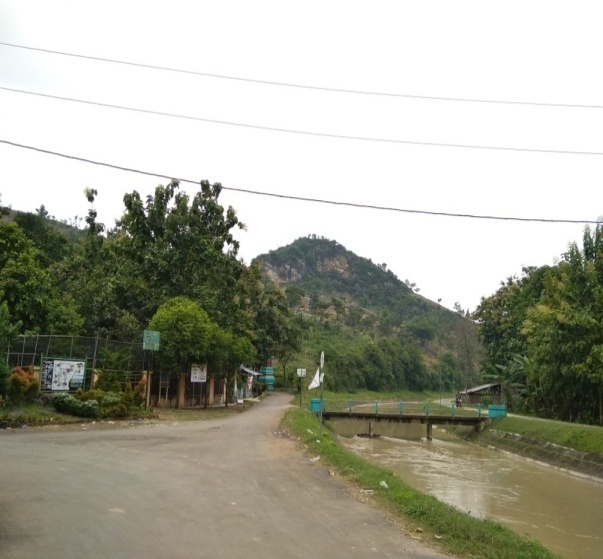 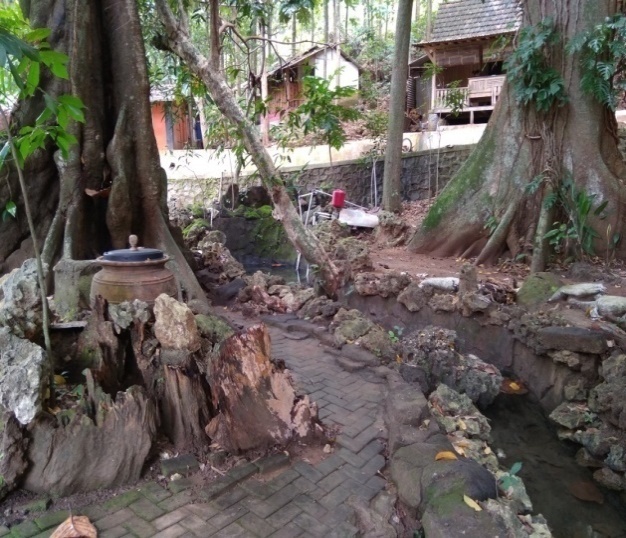 Figure 2. Destinations of Natural Resources in Wonosoco Tourism Village(Source: Research Documentation)These natural resource destinations reflect priceless natural aesthetic values, because they directly teach the public, especially tourists, about the importance of giving thanks to God Almighty for the gifts that have been given through His creation. The existence of these destinations has also provided education to the community to always protect the environment by not destroying and littering and taking part in caring for and preserving it.Human Resources DestinationsThe human resources in this village show the uniqueness and have certain characteristics of the local community. This is because the life of this village community is still closely related to the traditions and culture of the village, it can be seen from their life that they still have a high social spirit. They uphold the value of mutual cooperation, harmony, and carry out local customary traditions.Gotong royong in this village is shown by community participation in sambatan activities, community service, and helping others when there is a celebration or death. Meanwhile, the attitude of harmony that is preserved by the community is by greeting members of the community and helping if there are relatives or neighbors who are in need. Then, the traditions that are preserved are the alms of the earth in the apit month, tayuban in the middle of the rice fields, hajat punden, gablokan, bukak luwur, selametan at the crossroad, slaughtering goats near the sendang. In addition, the economic life of the majority of people as farmers in rice fields can also be used as a destination because tourists can see directly the process of planting rice and at harvest time.Recreation FacilitiesRecreational facilities in this village are quite complete, namely, there are parks, shops (selling points), sanitation, homestays (shelter houses), and baths (swimming pools). These recreational facilities are made so that tourists feel comfortable in enjoying each existing destination. This shows that there is an attitude of public concern for tourists, resulting in social interaction that results in mutual benefit. This means that the community will get income from the provision of facilities, while tourists will get a satisfaction value from the availability of these facilities.The existence of recreational facilities directly provides value points for the community about the importance of establishing good socialization by being able to have a positive influence on the communities around them. The community will understand the behaviors that should be carried out in interacting with other people. Figure 2 is an example of the condition of recreational facilities in the form of sanitation in the tourist village area.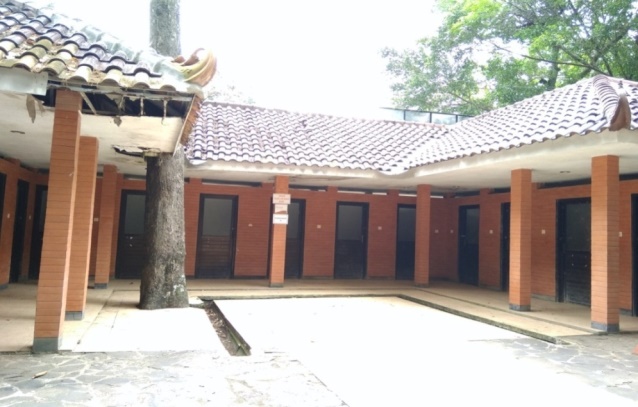 Figure 2. Recreation Facilities(Source: Research Documentation)EventEvents are activities organized by the village government to attract tourists as well as preserve village culture that contains local wisdom. Events in this village are in the form of a cultural parade, dress-up sendang, and Klithik puppet shows. These events are able to attract tourists because they are cultural performances that have been preserved from generation to generation by the village community. The event is held consecutively once a year around July or June which coincides with Kliwon Saturday and Legi Sunday.On Kliwon Saturday, the village government in collaboration with the regional tourism office held a cultural procession that started from morning until midday time. This event provides cultural values that the community needs to understand. The reason is, the cultural parade that shows the produce of the land along with the actualization of the traditions and uniqueness of the village is paraded around the village, it has provided understanding to the community, the value of gratitude for the blessings and gifts of God Almighty because their needs have been fulfilled through the harvest. In addition, it is also implied the meaning of togetherness and mutual cooperation which is evidenced by the kinship that the village community maintains in maintaining the integrity of the village and its contents.On the same day (Kliwon Saturday) and Legi Sunday to be exact ba'da dzuhur, Wayang Klithik performances were held in two sendang (Sendang Dewot and Sendang Gading). Wayang Klitik is a puppet made of wood and tells the story of figures from the kingdom of Java, such as the story of Majapahit. The puppet show implies the value of wisdom that needs to be preserved, where the stories played by a puppeteer named Sutikno give meaning to the reflection in everyday life. Therefore, in addition to providing insight to the community in order to preserve culture, this puppet is able to transfer the educational value that people need to get in carrying out life in the environment.At the same time as the puppet show, the officials, elders, and the village community did ngebur sendang or rehearsing the sendang. The rehearsals carried out in two springs provide an illustration to the community of the need to protect the environment and as evidence of gratitude for the continuous flowing water sources that are used to meet community needs. One form of this event can be seen in Figure 3.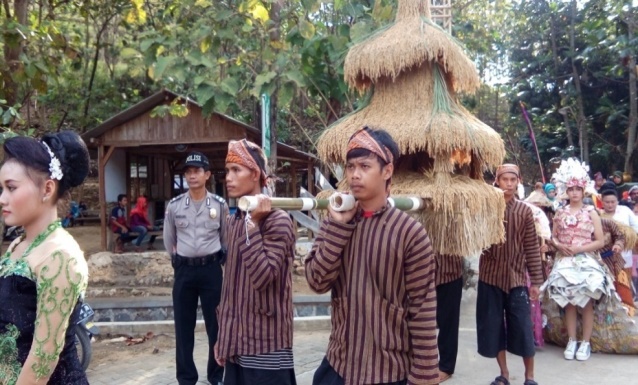 Figure 3. Cultural Carnival Event(Source: Research Documentation)Tourist destinations in Wonosoco Village are very relevant to be used as an education center because they have local wisdom values that can transfer knowledge to everyone. Susyanti (2014: 68) emphasizes that someone who comes to a tourist village will learn about the environment and local village life, so that there is a learning process from experience seeing the condition of the village. This process Vigotsky in (Sumarsih, 2009: 56) calls it constructivism, where a person forms his or her knowledge through observation in the environment. The knowledge that people get from observing the environment is a cultural process (Vygotsky in Amin, 2012: 122). Bandura reveals the same thing that the cognitive processes in an individual are obtained from the influence of the environment he observes through observation (Laila, 2015: 33).CONCLUSIONTourist destinations in Wonosoco Village have local wisdom values in the form of spiritual values, social values and cultural values which can directly construct knowledge for the community and tourists to be realized in everyday life. This tourist destination reflects the local wisdom of the local village that needs to be preserved and preserved in order to provide a transfer of values to future generations in order to be able to appreciate the essence of the existing local wisdom values. Therefore, the local government together with the village community need to develop and promote tourist destinations in Wonosoco Village so that they can become a tourist village that provides a multiplier effect for the community.ACKNOWLEDGMENTS The author would like to thank the Head of Wonosoco Village as the main informant who provided an explanation and directed the author in retrieving research data and documents. I would also like to thank the members of the Pokdarwis (Tourism Awareness Group) and the people of Wonosoco Village who have helped me in conducting research.ReferencesAmin, A.M. (2012). “Pengembangan Perangkat Pembelajaran Biologi Berbasis Konstruktivisme Berdasar Teori Sosial Vigotsky di Sekolah Menegah Atas”. Jurnal Sainsmat, 1 (2): 109-124. Hairumini, Setyowati, D.L., dan Sanjoto, T.B. (2017). “Kearifan Lokal Rumah Tradisional Aceh sebagai Wrisan Budaya untuk Mitigasi Bencana Gempa dan Tsunami”. Journal of Educational Social Studies, 2 (1): 37-44. ISSN 2502-4442.Haryanto, J.T. (2013). “Implementasi Nilai-nilai Budaya, Sosial, dan Lingkungan Pengembangan Desa Wisata di Provinsi Yogyakarta”. Jurnal Kawistara, 3 (1): 1-11.Istiawati, N.F. (2016). “Pendidikan Karakter Berbasis Nilai-Nilai Kearifan Lokal Adat Ammatoa dalam Menumbuhkan Karakter Konservasi”. Jurnal Cendekia, 10 (1): 1-18.Laila, Q.N. Pemikiran Pendidikan Moral Albert Bandura. Jurnal STITNU Al Hikmah Mojokerto, 3 (1): 21-36.Marpaung dan Bahar. (2002). Pengantar Pariwisata. Bandung: Alfabeta.Maryani, E. dan Yani, A. “Kearifan Lokal Masyarakat Sunda dalam Memitigasi Bencana dan Aplikasinya sebagai Sumber Pembelajaran IPS Berbasis Nilai”. Jurnal Pendidikan Geografi, 114-125.Moleong, L.J. (2010). Metodologi Penelitian Kualitatif. Bandung: Remaja Rosda Karya.Permanasari, I.K. (2011). “Pemberdayaan Masyarakat melalui Desa Wisata dalam Usaha Peningkatan Kesejahteraan (Desa Candirejo, Magelang, Jawa Tengah)”. Tesis. Jakarta: Universitas Indonesia.Pitana dan Diarta. (2009). Pengantar Ilmu Pariwisata. Yogyakarta: CV. Andi Offset.Saevi, Tone. (2017). “Phenomenology in Education”. Encyclopedia of Educational Philosophy and Theory, hlm. 1790-1795.Sidik, F. (2015). “Menggali Potensi Lokal Mewujudkan Kemandirian Desa”. Jurnal Kebijakan dan Adminstrasi Publik, 19 (2): 115-131.Susyanti & Latianingsih, (2014). “Potensi Desa melalui Pariwisata Pedesaan”. Jurnal Epigram, 11 (1): 65-70.Triwardani, R. & Rochayanti, C. (2014). “Implemetnasi Kebijakan Desa Budaya dalam Upaya Pelestarian Budaya Lokal”. Jurnal Reformasi, 4 (4): 102-110.Wulan, T. dan Khadiyanto. (2013). “Identifikasi Potensi dan Masalah Desa Wonosoco dalam Upaya Pengembangan sebagai Desa Wisata di Kabupaten Kudus”. Diponegoro Journal of Economics, 2 (2): 1-9.Tourism DestinationsResearch OutcomesNatural resource destinationTeak forestBatu Cantik CaveGoa KeratonSurodipo CaveSendang DewotSendang GadingKendeng MountainsRice fieldsHuman resource destinationsCultureTraditionLocal cultureRecreational facilitiesGardensShopSanitationHomestaySwimming poolCampgroundThe arts building Event Cultural CarnivalDress-up SendangWayang Klithik performance